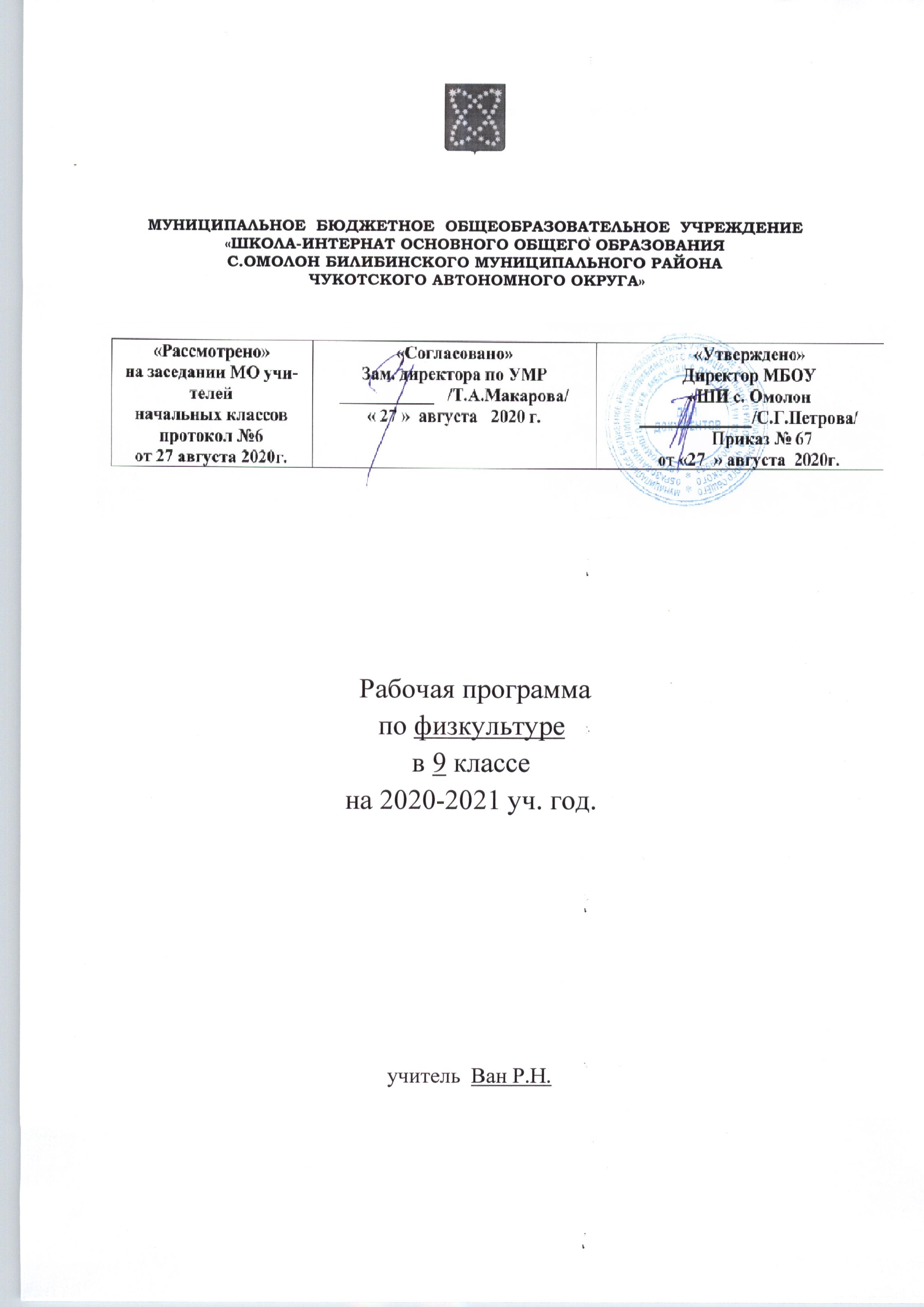 1.Пояснительная запискаРабочая программа разработана на основе:- авторской программы «Комплексная программа физического воспитания учащихся 1- 11 классов» В. И. Ляха, А. А. Зданевича (Изд. 2-е - Волгоград: Учитель, 2013).- ООП ООО МБОУ «ШИ с. Омолон» - учебного  плана основного общего образования МБОУ «ШИ с. Омолон» на 2020-2021 учебный год2.Место предмета в базисном учебном планеВсего часов на изучение программы: 102 часа.Количество часов в неделю: 3 часа. 3.Цели и задачи      Общей целью образования в области физической культуры является формирование у учащихся устойчивых мотивов и потребностей в бережном отношении к своему здоровью, целостном развитии физических и психических качеств, творческом использовании средств физической культуры в организации здорового образа жизни.       В соответствии с этим, программа физического воспитания учащихся9 классов своим предметным содержанием ориентируется на достижение следующих практических задач:- на содействие гармоническому развитию личности, укрепление здоровья учащихся, закрепление навыков правильной осанки, профилактику плоскостопия, выработку устойчивости к неблагоприятным условиям внешне среды, воспитание ценностных ориентаций на здоровый образ жизни;- обучение основам базовых видов двигательных действий;- дальнейшее развитие координационных и кондиционных способностей;- формирование знаний о личной гигиене, режиме дня, влияние физических упражнений на состояние здоровья, работоспособности и развитие двигательных способностей на основе знаний о системе организма;- углублённое представление об основных видах спорта;- приобщение к самостоятельным занятиям физическими упражнениями и занятием любимым видом спорта в свободное время;- формирование адекватной оценки собственных физических возможностей;- содействие развитию психических процессов и обучению психической саморегуляции.    Программный материал делится на две части — базовую и вариативную. В базовую часть входит материал в соответствии  с федеральным компонентом  учебного плана, региональный компонент. Учитывая   климатические особенности региона и возможности материальной физкультурно-спортивной базы  кроссовая подготовка заменяется лыжной. Базовая  часть выполняет обязательный минимум образования по предмету «Физическая культура». Вариативная часть включает в себя программный материал по баскетболу. В 9 классах единоборства заменяются легкой атлетикой и лыжной подготовкой.    Для прохождения теоретических  сведений выделяется время  в процессе уроков.                       3. Планируемые результаты изучения учебного предмета.В результате освоения содержания программного материала учебного предмета «Физическая культура» обучающиеся должны достигнуть предусмотренного образовательным минимумом уровня развития физической культурыВыпускник 9 класса научится:рассматривать физическую культуру как явление культуры, выделять исторические этапы её развития, характеризовать основные направления и формы её организации в современном обществе;определять базовые понятия и термины физической культуры, применять их в процессе совместных занятий физическими упражнениями со своими сверстниками, излагать с их помощью особенности выполнения техники двигательных действий и физических упражнений, развития физических качеств;разрабатывать содержание самостоятельных занятий физическими упражнениями, определять их направленность и формулировать задачи, рационально планировать режим дня и учебной недели;руководствоваться правилами профилактики травматизма и подготовки мест занятий, правильного выбора обуви и формы одежды в зависимости от времени года и погодных условий;руководствоваться правилами оказания первой помощи при травмах и ушибах во время самостоятельных занятий физическими упражнениями.Получит возможность научиться:характеризовать цель возрождения Олимпийских игр и роль Пьера де Кубертена в становлении современного олимпийского движения, объяснять смысл символики и ритуалов Олимпийских игр;определять признаки положительного влияния занятий физической подготовкой на укрепление здоровья.Способы двигательной (физкультурной) деятельностиВыпускник 9 класса научится:использовать занятия физической культурой, спортивные игры и спортивные соревнования для организации индивидуального отдыха и досуга, укрепления собственного здоровья, повышения уровня физических кондиций; подбирать индивидуальную нагрузку с учётом функциональных особенностей и возможностей собственного организма;классифицировать физические упражнения по их функциональной направленности, планировать их последовательность и дозировку в процессе самостоятельных занятий по укреплению здоровья и развитию физических качеств;взаимодействовать со сверстниками в условиях самостоятельной учебной деятельности, оказывать помощь в организации и  проведении занятий, освоении новых двигательных действий, развитии физических качеств, тестировании физического развития и физической подготовленности.Выпускник 9 класса получит возможность научиться:проводить занятия физической культурой с использованием оздоровительной ходьбы и бега, лыжных прогулок и туристских походов, обеспечивать их оздоровительную направленность;Физическое совершенствованиеВыпускник 9 класса научится:выполнять комплексы упражнений по профилактике утомления и перенапряжения организма, повышению его рано и способности в процессе трудовой и учебной деятельности;выполнять общеразвивающие упражнения, целенаправленно воздействующие на развитие основных физических качеств (силы, быстроты, выносливости, гибкости и координации);выполнять акробатические комбинации из числа хорошо освоенных упражнений;выполнять гимнастические комбинации на спортивных снарядах из числа хорошо освоенных упражнений;выполнять легкоатлетические упражнения в беге и прыжках (в высоту и длину);выполнять основные технические действия и приёмы игры в футбол, волейбол, баскетбол в условиях учебной и игровой деятельности;выполнять тестовые упражнения на оценку уровня индивидуального развития основных физических качеств. Выпускник 9 класса получит возможность научиться:преодолевать естественные и искусственные препятствия с помощью разнообразных способов лазанья, прыжков и бега;выполнять тестовые нормативы по физической подготовке.Личностные, метапредметные и предметные результаты освоения учебного предмета      Результаты освоения содержания предмета «Физическая культура» определяют те итоговые результаты, которые должны демонстрировать школьники по завершении обучения в основной школе.     Требования к результатам изучения учебного предмета выполняют двоякую функцию. Они, с одной стороны, предназначены для оценки успешности овладения программным содержанием, а с другой стороны, устанавливают минимальное содержание образования, которое в обязательном порядке должно быть освоено каждым ребенком, оканчивающим основную школу.     Результаты освоения программного материала по предмету «Физическая культура» в основной школе оцениваются по трем базовым уровням, исходя из принципа «общее — частное — конкретное», и представлены соответственно метапредметными, предметными и личностными результатами.Личностные результаты освоения предмета физической культуры    Личностные результаты отражаются в индивидуальных качественных свойствах учащихся, которые приобретаются в процессе освоения учебного предмета «Физическая культура». Эти качественные свойства проявляются, прежде всего, в положительном отношении учащихся к занятиям двигательной (физкультурной) деятельностью, накоплении необходимых знаний, а также в умении использовать ценности физической культуры для удовлетворения индивидуальных интересов и потребностей, достижения личностно значимых результатов в физическом совершенстве.     Личностные результаты могут проявляться в разных областях культуры.В области познавательной культуры:- владение знаниями об индивидуальных особенностях физического развития и физической подготовленности, о соответствии их возрастным и половым нормативам;- владение знаниями об особенностях индивидуального здоровья и о функциональных возможностях организма, способах профилактики заболеваний и перенапряжения средствами физической культуры;- владение знаниями по основам организации и проведения занятий физической культурой оздоровительной и тренировочной направленности, составлению содержания занятий в соответствии с собственными задачами, индивидуальными особенностями физического развития и физической подготовленности.В области нравственной культуры:- способность управлять своими эмоциями, проявлять культуру общения и взаимодействия в процессе занятий физической культурой, игровой и соревновательной деятельности;- способность активно включаться в совместные физкультурно-оздоровительные и спортивные мероприятия, принимать участие в их организации и проведении;- владение умением предупреждать конфликтные ситуации во время совместных занятий физической культурой и спортом, разрешать спорные проблемы на основе уважительного и доброжелательного отношения к окружающим.В области трудовой культуры:- умение планировать режим дня, обеспечивать оптимальное сочетание нагрузки и отдыха;- умение проводить туристские пешие походы, готовить снаряжение, организовывать и благоустраивать места стоянок, соблюдать правила безопасности;- умение содержать в порядке спортивный инвентарь и оборудование, спортивную одежду, осуществлять их подготовку к занятиям и спортивным соревнованиям.В области эстетической культуры:- красивая (правильная) осанка, умение ее длительно сохранять при разнообразных формах движения и пере движений;- хорошее телосложение, желание поддерживать его в рамках принятых норм и представлений посредством занятий физической культурой;- культура движения, умение передвигаться красиво, легко и непринужденно.В области коммуникативной культуры:- владение умением осуществлять поиск информации по вопросам развития современных оздоровительных систем, обобщать, анализировать и творчески применять полученные знания в самостоятельных занятиях физической культурой;- владение умением достаточно полно и точно формулировать цель и задачи совместных с другими детьми занятий физкультурно-оздоровительной и спортивно-оздоровительной деятельностью, излагать их содержание;- владение умением оценивать ситуацию и оперативно принимать решения, находить адекватные способы поведения и взаимодействия с партнерами во время учебной и игровой деятельности.В области физической культуры:- владение навыками выполнения жизненно важных двигательных умений (ходьба, бег, прыжки, лазанья и др.) различными способами, в различных изменяющихся внешних условиях;- владение навыками выполнения разнообразных физических упражнений различной функциональной направленности, технических действий базовых видов спорта, а также применения их в игровой и соревновательной деятельности;- умение максимально проявлять физические способности (качества) при выполнении тестовых упражнений по физической культуре. Метапредметные  результаты освоения физической культуры   Метапредметные результаты характеризуют уровень сформированности качественных универсальных способностей учащихся, проявляющихся в активном применении знаний и умений в познавательной и предметно-практической деятельности. Приобретенные на базе освоения содержания предмета «Физическая культура», в единстве с освоением программного материала других образовательных дисциплин, универсальные способности потребуются как в рамках образовательного процесса (умение учиться), так и в реальной повседневной жизни учащихся. Метапредметные результаты проявляются в различных областях культуры.В области познавательной культуры:- понимание физической культуры как явления культуры, способствующего развитию целостной личности человека, сознания и мышления, физических,  психических и нравственных качеств;- понимание здоровья как важнейшего условия саморазвития и самореализации человека, расширяющего свободу выбора профессиональной деятельности и обеспечивающего долгую сохранность творческой активности;- понимание физической культуры как средства организации здорового образа жизни, профилактики вредных привычек и девиантного (отклоняющегося) поведения.В области нравственной культуры:- бережное отношение к собственному здоровью и здоровью окружающих, проявление доброжелательности и отзывчивости к людям, имеющим ограниченные возможности и нарушения в состоянии здоровья;- уважительное отношение к окружающим, проявление культуры взаимодействия, терпимости и толерантности в достижении общих целей при совместной деятельности;- ответственное отношение к порученному делу, проявление осознанной дисциплинированности и готовности отстаивать собственные позиции, отвечать за результаты собственной деятельности. В области трудовой культуры:- добросовестное выполнение учебных заданий, осознанное стремление к освоению новых знаний и умений, качественно повышающих результативность выполнения заданий;- рациональное планирование учебной деятельности, умение организовывать места занятий и обеспечивать их безопасность;- поддержание оптимального уровня работоспособности в процессе учебной деятельности, активное использование занятий физической культурой для профилактики психического и физического утомления.В области эстетической культуры:- восприятие красоты телосложения и осанки человека в соответствии с культурными образцами и эстетическими канонами, формирование физической красоты с позиций укрепления и сохранения здоровья;- понимание культуры движений человека, постижение жизненно важных двигательных умений в соответствии с их целесообразностью и эстетической привлекательностью;- восприятие спортивного соревнования как культурно-массового зрелищного мероприятия, проявление адекватных норм поведения, неантагонистических способов общения и взаимодействия.В области коммуникативной культуры:- владение культурой речи, ведение диалога в доброжелательной и открытой форме, проявление к собеседнику внимания, интереса и уважения;- владение умением вести дискуссию, обсуждать содержание и результаты совместной деятельности, находить компромиссы при принятии общих решений;- владение умением логически грамотно излагать, аргументировать и обосновывать собственную точку зрения, доводить ее до собеседника. В области физической культуры:- владение способами организации и проведения разнообразных форм занятий физической культурой, их планирования и содержательного наполнения;- владение широким арсеналом двигательных действий и физических упражнений из базовых видов спорта и оздоровительной физической культуры, активное их использование в самостоятельно организуемой спортивно-оздоровительной и физкультурно-оздоровительной деятельности;- владение способами наблюдения за показателями индивидуального здоровья, физического развития и физической подготовленности, использование этих показателей в организации и проведении самостоятельных форм занятий физической культурой.Предметные  результаты освоения физической культуры      Предметные результаты характеризуют опыт учащихся в творческой двигательной деятельности, который приобретается и закрепляется в процессе освоения учебного предмета «Физическая культура». Приобретаемый опыт проявляется в знаниях и способах двигательной деятельности, умениях творчески их применять при решении практических задач, связанных с организацией и проведением самостоятельных занятий физической культурой.Предметные результаты, так же как и метапредметные, проявляются в разных областях культуры.В области познавательной культуры:- знания по истории и развитию спорта и олимпийского движения, о положительном их влиянии на укрепление мира и дружбы между народами;- знание основных направлений развития физической культуры в обществе, их целей, задач и форм организации;- знания о здоровом образе жизни, его связи с укреплением здоровья и профилактикой вредных привычек, о роли и месте физической культуры в организации здорового образа жизни.В области нравственной культуры:- способность проявлять инициативу и творчество при организации совместных занятий физической культурой, доброжелательное и уважительное отношение к занимающимся, независимо от особенностей их здоровья, физической и технической подготовленности;- умение оказывать помощь занимающимся при освоении новых двигательных действий, корректно объяснять и объективно оценивать технику их выполнения;- способность проявлять дисциплинированность и уважительное отношение к сопернику в условиях игровой и соревновательной деятельности, соблюдать правила игры и соревнований. В области эстетической культуры:- способность организовывать самостоятельные занятия физической культурой по формированию телосложения и правильной осанки, подбирать комплексы физических упражнений и режимы физической нагрузки в зависимости от индивидуальных особенностей физического развития;- способность организовывать самостоятельные занятия по формированию культуры движений, подбирать упражнения координационной, ритмической и пластической направленности, режимы физической нагрузки в зависимости от индивидуальных особенностей физической подготовленности;- способность вести наблюдения за динамикой показателей физического развития и осанки, объективно оценивать их, соотнося с общепринятыми нормами и представлениями.В области физической культуры:- способность отбирать физические упражнения по их функциональной направленности, составлять из них индивидуальные комплексы для оздоровительной гимнастики и физической подготовки;- способность составлять планы занятий физической культурой с различной педагогической направленностью, регулировать величину физической нагрузки в зависимости от задач занятия и индивидуальных особенностей организма;- способность проводить самостоятельные занятия по освоению новых двигательных действий и развитию основных физических качеств, контролировать и анализировать эффективность этих занятий.Распределение учебного времени прохождения программного 
материала по физической культуре для 9 классаТематическое планирование по_физической культуре (  102   часов)№п/пВид программного материалаКоличество часов ( уроков)1.Лёгкая атлетика30 ч.2.Минифутбол19ч.3.Гимнастика с элементами акробатики11ч.4.Баскетбол15ч.5.Волейбол15ч.6.Лыжная подготовка12ч.Итого:102ч.№ п/пНаименование раздела программыТема урокаКол-во часов1Лёгкая атлетикаЛёгкая атлетика как вид спорта. ТБ  во время занятий.Техника спринтерского бега. Низкий старт.15ч.2Техника спринтерского бега.  Эстафетный бег.3Круговая  эстафета. Тестирование - бег 30м.4Бег по дистанции(70-80м). Финиширование.5Бег на результат (60.м). Специальные беговые упражнения.6Техника прыжка в длину способом «согнув ноги». Отталкивание.  Метание мяча на дальность.7Техника прыжка в длину способом «согнув ноги». Приземление. Метание. Тестирование – подтягивание.8Прыжок в длину с разбега на результат.Оценка техники метания мяча на дальность.9Специальные беговые упражнения. Тестирование – бег (1000м).10Преодоление полосы препятствий11Полоса препятствий. Бег на скорость12Упражнения на развитие гибкости13Упражнения на развитие ловкости14Упражнения на развитие координации движений15Упражнения на развитие скоростно-силовых качеств16БаскетболТБ  при  проведении занятий по баскетболу. 15ч.17Сочетание приемов передач, ведения и бросков.18Техника броска двумя руками от головы в прыжке19Позиционное нападение со сменой места. Учебная игра. Техника броска одной рукой от плеча в прыжке.Штрафной бросок. Тестирование – наклон вперед, стоя.Сочетание приемов передач, ведения и бросковШтрафной бросок. Учебная игра. Позиционное нападение и личная защита в игровых взаимодействиях (3 х З).20 Позиционное нападение со сменой мест. Штрафной бросок21Техника броска одной рукой от плеча в прыжке. Учебная игра22Техника броска одной рукой от плеча в прыжке. Учебная игра23Оценка техники штрафного броска. Учебная игра.24Соревнования по баскетболу25Подведение итогов.26ГимнастикаИОТ  при  проведении занятий по гимнастике. Строевые упражнения. Висы.11ч.27Длинный кувырок. Техника выполнения подъема  переворотом силой (м.). Подъем переворотом махом (д.).28Строевые упражнения. Подтягивания в висе.  29Подъем переворотом. Упражнения на гимнастической скамейке.30Оценка техники выполнения подъема переворотом. Подтягивания в висе.31Строевые упражнения. Техника прыжка. 32Техника опорного прыжка. Лазание по канату в два приема.33Лазание по канату. ОРУ с гимнастическими палками.34Техника опорного прыжка. ОРУ с обручами.35Оценка техники выполнения акробатических элементов.36Итоговый урок37Волейбол Волейбол как спортивная игра. Правила игры. Техника безопасности. Передача мяча двумя руками в парах.15ч.38Приём мяча снизу Эл НВС. Прием мяча снизу.39Передача мяча у сетки. Упражнения по овладению и совершенствованию в технике перемещений и владения мячом.40Передача мяча сверху в колоннах. Нижняя прямая подача.41Приём мяча от сетки. Подводящие упр-я для выполнения передач.42Передача мяча в прыжке. Верхняя передача мяча над собой.43Приём мяча от сетки. Передача мяча двумя руками сверху в парах.44Блокировка. Верхняя передача мяча через сетку. Закрепление технических приемов в волейболе: передачи, приема, подачи мяча.45Игра в три касания. Совершенствование техники верхней передачи.47Волейбол как спортивная игра. Правила игры. Техника безопасности. Передача мяча двумя руками в парах48Приём мяча снизу Эл НВС. Прием мяча снизу.49Передача мяча у сетки. Упражнения по овладению и совершенствованию в технике перемещений и владения мячом.50Передача мяча сверху в колоннах.  Нижняя прямая подача.51Приём мяча от сетки. Подводящие упр-я для выполнения передач.52Передача мяча в прыжке. Верхняя передача мяча над собой.53МинифутболУдар и остановка мяча. Упражнения для развития гибкости.19ч54Упражнения  для развития ловкости и быстроты.  НВС55Силовая подготовка56Удар по мячу ср. частью подъёма стопы. Эл НВС57Упражнения для развития скор – сил. Качеств.58Учебная  игра мини59Удар по мячу головой.60Удар и остановка мяча. Двусторонняя игра.62Правильное дыхание. НВС63Приём контрольных нормативов.64Минифутбол, удар и остановка мяча .  НВС65Правильная осанка66Учебная игра. Эл  НВС67Сдача нормативов68.Передачи мяча в движении69Совершенствование техники игры70Совершенствование техники игры71Совершенствование техники игры72Подведение итогов73Лыжная подготовка Теоретические  сведения. ТБ лыжного спорта.12ч.74Попеременный 4-хшажный ход75Попеременный 4-хшажный ход76Отработка техники лыжных ходов77Переход из одного хода на другой78Отработка техники лыжных ходов79Скатывание с горки80Торможение полуплугом81Оценка усвоения лыжных ходов82Прохождение дистанции 3 км на время83Сдача нормативов84Лёгкая атлетика Техника прыжка в высоту. Отталкивание. Метание мяча на дальность15ч.85Бег умеренной интенсивности863ой прыжок87Прыжки в высоту на оценку88Прыжок в высоту. Переход планки. Метание мяча на дальность с  разбега.89Прыжок в длину с разбега90Упр.-я на развитие координации движений91Упр.-я на развитие скоростно-силовых качеств92Приём контрольных нормативов93Сгибание и разгибание рук в упоре лёжа94Специальные беговые упражнения.95Эстафетный бег (передача палочки).96Спринтерский бег. Эстафетный бег.97Тестирование - бег 30м.98Развитие скоростных качеств.99Низкий старт (до 30м). Стартовый разгон. Бег по дистанции (70-80 м). Эстафетный бег (передача палочки).100Развитие скоростных качеств.101Итоговое тестирование.102Подведение итогов за год.